Резюме: таргетолог 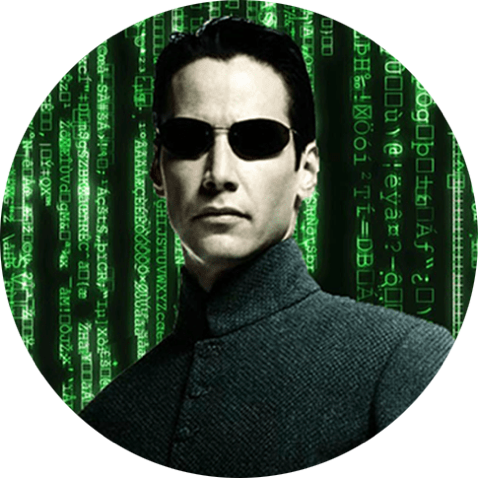 Маркетинг, реклама, PRPR, Маркетинговые коммуникацииУправление проектамиИнтернет-маркетингЗанятость: полная занятостьГрафик работы: удаленная работа, полный деньОпыт работы 4 годаМай 2019 — декабрь 2020 1 год 8 месяцевSagrado corp.Москва, Sagradocorp.orgСМИ, маркетинг, реклама, BTL, PR, дизайн, продюсирование... Показать ещеТаргетологРазработка стратегии и ведение рекламных кампаний проектов холдинга:
-Клуб ICON
-ICON Terrace
-Известия Hall
-Special Music Sessions
-Sagrado corp
-Event Moskva
-Novikov Events
-Sagrado Events

Привлечение целевой аудитории на концертные мероприятия. Увеличение количества целевой аудитории в социальных сетях и узнаваемость проектов.

Разработка стратегии ведение рекламных кампаний проектов в Facebook, Instagram, VKИюль 2018 — май 201911 месяцевLanit DigitalМосква, lanitdigital.ruИнформационные технологии, системная интеграция, интернет... Показать ещеТаргетологРазработка стратегии и ведение рекламных кампании проектов агентства в VK, Facebook, Instagram, MyTargetДекабрь 2017 — июнь 20187 месяцевMail.Ru GroupРоссия, corp.mail.ru/Информационные технологии, системная интеграция, интернет... Показать ещеSMM-менеджерРазработка стратегии и ведение рекламных кампании проектов в VK, Facebook, Instagram, MyTarget

-Разработка SMM-стратегии проекта
-Мониторинг и анализ активности конкурентов;
-Привлечение новых подписчиков
-Аналитические отчеты по показателям сообществ.
-Обработка негатива;Январь 2017 — декабрь 20171 годИндивидуальное предпринимательство / частная практика / фрилансСМИ, маркетинг, реклама, BTL, PR, дизайн, продюсирование... Показать ещеSMM-менеджерРазработка стратегии и ведение рекламных кампании проектов в VK, Facebook, Instagram, MyTarget
Управление командой: дизайнеры, копирайтер, таргетолог (4 человека)Ключевые навыкиТаргетингПродвижение брендаИнтернет-рекламаОбо мнеСоблюдение дедлайнов, быстрые ответы на входящие вопросы.

Опыт работы с рекламными источниками: Facebook, Instagram, VK, MyTarget,

Могу работать с источниками: Traffic Junky, Search Ads, Spotify Ads, TikTok

Совокупный опты работы в таргетированной рекламе: 4 года

Опыт работы с бюджетами от 1 млн. рублей
